2. pielikumsTIRGUS IZPĒTEpublisko iepirkumu likumā nereglamentētajam iepirkumam„ Rotaļlietu un didaktisko spēļu piegāde Daugavpils 7. pirmsskolas izglītības iestādes vajadzībām”Iepirkuma identifikācijas Nr. D7.PII2018/2NTEHNISKĀ SPECIFIKĀCIJAN. p.k.Preces nosaukumsTehniskā specifikācijaPlānotaisdaudzumsCena par vienību EUR ar PVNSummakopā EURar PVNKonstruktori     Komplektā no 30 līdz 60 detaļas. Materiāls: augstas kvalitātes plastmasa. Detaļas var gan savienot, gan likt vienu uz otras, gan stiprināt jebkurā leņķī, lai radītu dažādus oriģināla dizaina tēlus, 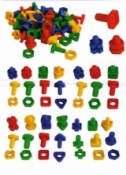 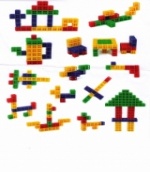 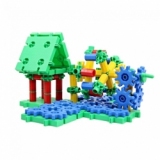 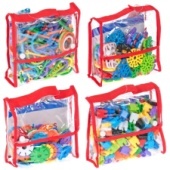 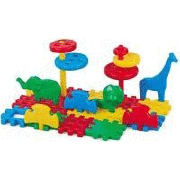 7 kopml.Celtniecības materiāls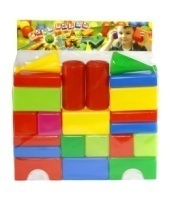 Materiāls: augstas kvalitātes plastmasa. Dažāda veida ģeometriskās formas, 30 gab. Kluča izmērs 8x8 cm, 8x16 cm.2 kompl."Chippy" mīkstie bloki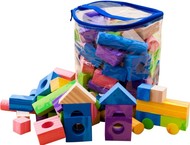 Krāsaini, elastīga, mīksta, gumijota materiāla - (8 x 8 x 2,2 cm) ar tekstūru attīsta bērna maņas, iepazīstina ar krāsām un formām. Iepakojumā 64 klucīši, kuras var pieskrūvēt, saskrūvēt.1 kompl.Puzles „Ceļš pilsētā”Materiāls: gumijas, mīksts, mazgājams, nav toksisks; 9 detaļas, vienas detaļas izmērs 32x32 cm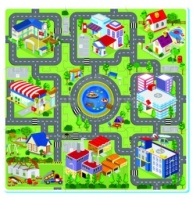 1 gab.Lego  Materiāls: augstas kvalitātes plastmasa. 250 detaļas, 6-7 gadus veciem bērniem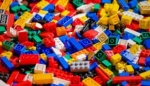 3 kompl.Lego  Materiāls: augstas kvalitātes plastmasa. 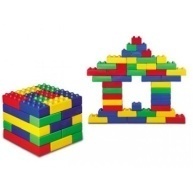 Kluča izmērs: A - L:30/H:16/W:15cm, B - L:15/H:8,5/W:15 cm2 kompl.Mozaīka hama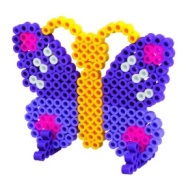 Materiāls: augstas kvalitātes plastmasa. Detaļas MAXI1 kompl.Mozaīka Materiāls: augstas kvalitātes plastmasa. Izmērs 29x29x7.00 cm; 12 trīsstūrīši ar kājiņu 6dažādās krāsās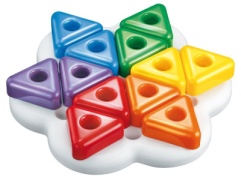 1 gab.Pērļu komplekts krellēm  Materiāls: augstas kvalitātes plastmasa vai koks. Pērļu izmērs 23-cm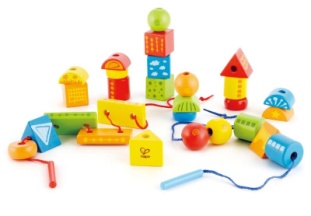 3 gab.Daudzfunkcionāla attīstošā piramīda  Materiāls: augstas kvalitātes plastmasa. 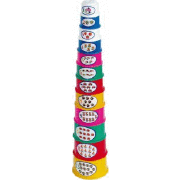 Elementu daudzums 10 gab.1 kompl.Piramīdas(riņķi) Materiāls: augstas kvalitātes plastmasa. Krāsaina, ar 9 dažāda lieluma riņķiem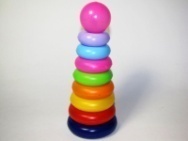 2 gab.Ar skaņu rotaļlietas Materiāls: augstas kvalitātes plastmasa. Rotaļlieta veicina smalkas motorikas attīstību. Izmērs: 20 x 14 x 3.5 cm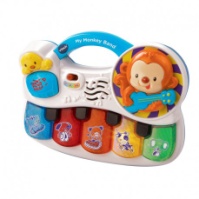 1 gab.Vilciņš Klasiskais, augstums 17 cm, Ø 15 cm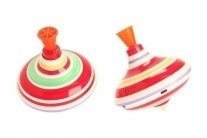 1 gab.Transports(mašīna)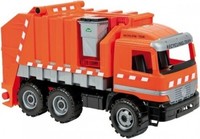 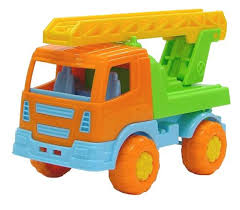 Materiāls: augstas kvalitātes plastmasa. Izmērs 29*20*16 cm5 gab.Transports(mašīna)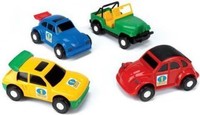 Materiāls: augstas kvalitātes plastmasa. Izmērs 10- 15 cm.  3 gab.Transports( lidmašīna)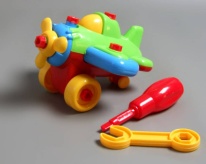 Materiāls: augstas kvalitātes plastmasa. Izmērs 19 -25 cm1 gab.Transports(vilciens) 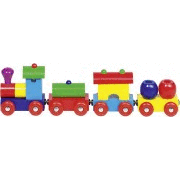 ateriāls: augstas kvalitātes plastmasa. Izmērs 67*26*36 cm1 gab.Transports(autobuss)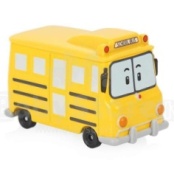 Materiāls: augstas kvalitātes plastmasa. Izmērs 19 -25 cm1 gab.Transports( ātrā palīdzība, ugunsdzēsēji, policija)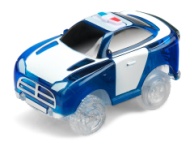 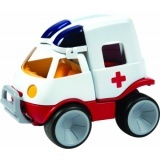 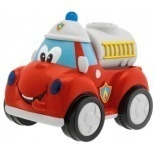 Materiāls: augstas kvalitātes plastmasa. Izmērs 19 -25 cm1 gab.Autotrase Wader Materiāls: augstas kvalitātes plastmasa. 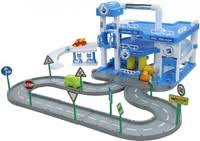 1 gab.Skrejceļš bumbiņā vai mašīnām Materiāls: augstas kvalitātes plastmasa. 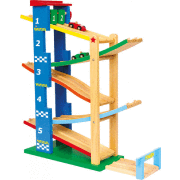 1 gab.Darbarīku koferis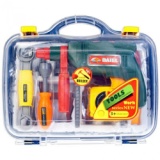 Materiāls: augstas kvalitātes plastmasa. Koferī 19 elementi1 kompl.Darbnīca- statīvs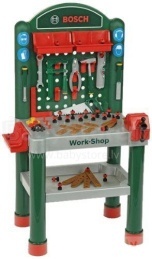 Materiāls: augstas kvalitātes plastmasa. Augstums 85-95 cm1 gab.Veikals- statīvs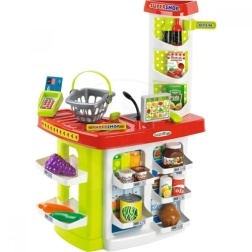 Materiāls: augstas kvalitātes plastmasa. Augstums 85-95 cm1 gab.Virtuve- statīvs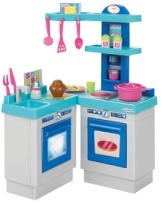 Materiāls: augstas kvalitātes plastmasa. Augstums 95-100 cm1 gab.Virtuve- statīvs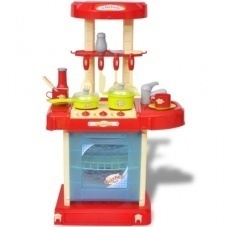  Materiāls: augstas kvalitātes plastmasa. Augstums 65 cm1 gab.Skaistuma salons- statīvs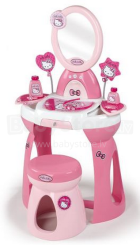 Materiāls: augstas kvalitātes plastmasa. Augstums 85-95 cm1 gab.Uzkopšanas inventārs Materiāls: augstas kvalitātes plastmasa vai koka. Ratiņi ar inventāru, 5-6 elementi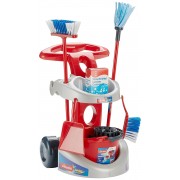 1 gab.Bērnu slotas Koka slota, mākslīgi sari, garums 90 cm.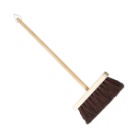  2 gab.Frizētava Materiāls: augstas kvalitātes plastmasa. Friziera komplekts, 6-10 elementi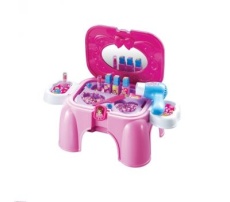  3 kompl.Ārsts Materiāls: augstas kvalitātes plastmasa. Ratiņi ar ārsta piederumiem, līdz 10 elementiem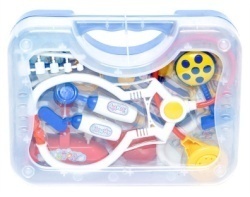 4 kompl.Svari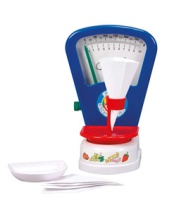 Materiāls: augstas kvalitātes plastmasa. Izmērs 21 cm1 gab.Trauku komplekts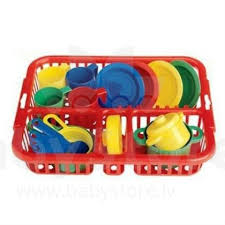 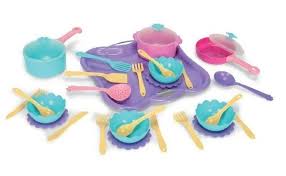 Materiāls: augstas kvalitātes plastmasa. Komplektā- panna, katli, šķīvji, krūzes, karotes, dakšiņas. Krāsu saskaņot ar pasūtītāju. Trauku izmērs Ø 20 cm. Elementu daudzums no 18-30.5 kompl.Produkti virtuvei Materiāls: augstas kvalitātes plastmasa. Elementu daudzums no 18-54.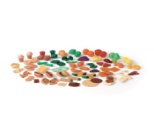 1 kompl.Dārzeņu, augļi  Materiāls: augstas kvalitātes plastmasa Elementu daudzums no 10-36.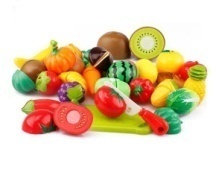 4 kompl.Leļļu māja Materiāls: augstas kvalitātes plastmasa. Uz galda liekama, ar mēbelēm, viegli saliekama un izjaucama.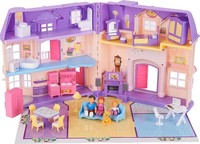 2 gab.Leļļu gulta Liela koka gulta, garums 55 cm, platums 36 cm, augstums 40 cm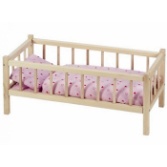 2 gab.Leļļu rati (sporta) Piemēroti no 3 gadu vecuma, ratiņu roktura augstums 55cm; izmēri: augstums - 50cm, garums - 38cm, platums - 24cm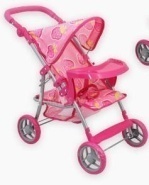 4 gab.Leļļu rati 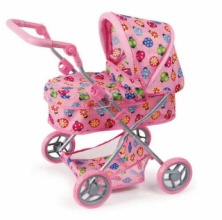 Piemēroti no 3 gadu vecuma, ratiņu roktura augstums 55cm; izmēri: augstums - 50cm, garums - 38cm, platums - 24cm3 gab.Lelles Materiāls: augstas kvalitātes vinila. Rokas un kājas ir kustīgas, to var nolikt stāvus, kā arī nosēdināt, lelles galva grozāma, mati ķemmējami, acis veras ciet; izmērs 40-45 cm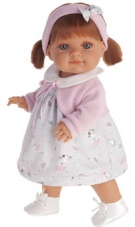 7 gab.Meža dzīvnieki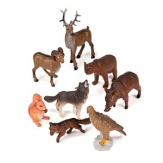 Materiāls: augstas kvalitātes plastmasa. Izmērs 4-9 cm3 kompl.Meža dzīvnieki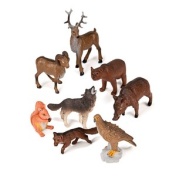 Materiāls: augstas kvalitātes plastmasa. Izmērs 10-13 cm1 kompl.Mājdzīvnieki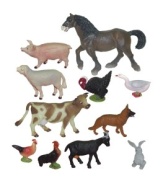 Materiāls: augstas kvalitātes plastmasa. Izmērs 4-9 cm3 kompl.Mājdzīvnieki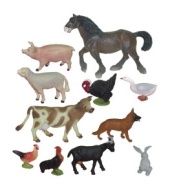 Materiāls: augstas kvalitātes plastmasa. Izmērs 10-13 cm1 kompl.Formiņas plastilīnam  Materiāls: augstas kvalitātes plastmasa. Komplektā 6 -10 elementi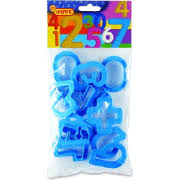 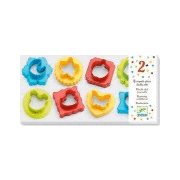 2 kompl.Stumjama rotaļlieta Materiāls: augstas kvalitātes plastmasa. Izmērs  80x48x30 cm, tēma pēc pasūtītāja izvēles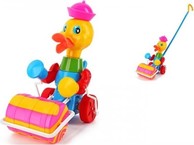 1 gab.Velkama rotaļlieta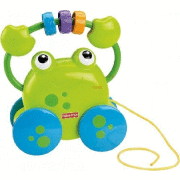 Materiāls: augstas kvalitātes plastmasa. Izmērs 18x12x6 cm2 gab.Vējdzirnavas dekoratīvas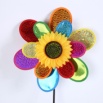 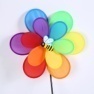 Izmērs 47 x 15 x 9.5 cm, tēma pēc pasūtītāja izvēles2 gab.Tauriņu ķeramais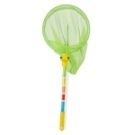 Materiāls: kāts augstas kvalitātes plastmasa, izturīgs tīkls2 gab.BoulingsMateriāls: augstas kvalitātes plastmasa. Ķegļu skaits: 10, augstums: 29.5 cm Ø 9 cm; bumbas Ø 17 cm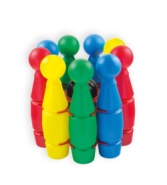 1 gab.Badmintons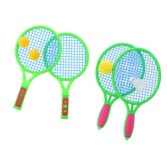 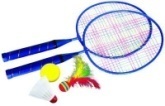 Badmintona tenisa komplekts bērniem, izmērs 42 cm plastmasa2 kompl.Drats Bumbiņas ar pielipšanas veidu; izmērs Ø 30 cm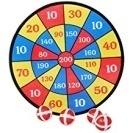 1 gab.Sorters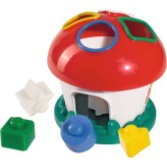 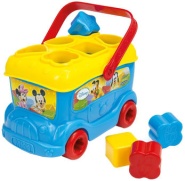 Materiāls: augstas kvalitātes plastmasa. Izmērs 28.0x15.5x18.5 cm; tēma pēc pasūtītāja izvēles2 gab.Spēle „Riņķu mešana”Materiāls: augstas kvalitātes plastmasa. Mērķis ir samest pēc iespējas vairāk riņķus un precīzi trāpīt.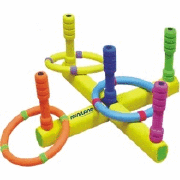 1 gab.Interaktīvā stūre 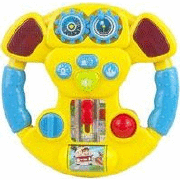 Materiāls: augstas kvalitātes plastmasa. Izmērs Ø 22 cm1 gab.Futbola vārtiņi Materiāls: augstas kvalitātes plastmasa. Saliekami vārti, bumba, pumpis 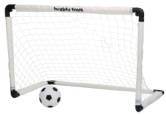 1 gab.Bumba Ø 23 cm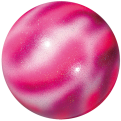 7 gab.Pumpis bumbāmRokas pumpis bumbām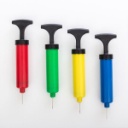 2 gab.Lecamaukla Materiāls: plastikāta aukla.Garums 2m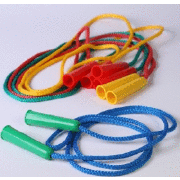 4 gab.Riņķis Materiāls: augstas kvalitātes plastmasa, vienkrāsaina, izmērs Ø 60-80 cm. 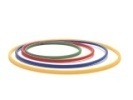 7 gab.Spaiņi Materiāls: augstas kvalitātes plastmasa, Ø 20 cm 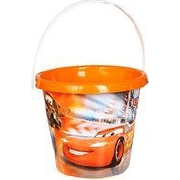  18 gab.Spaiņi Materiāls: augstas kvalitātes plastmasa, Ø 10-15 cm12 gab.Lāpstiņas  Materiāls: augstas kvalitātes plastmasa, izmērs 20 cm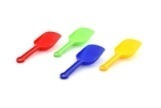  20 gab.Lāpstiņas Materiāls: augstas kvalitātes plastmasa, izmērs 10 -15 cm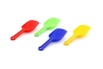  15 gab.Grābekļi Materiāls: augstas kvalitātes plastmasa ar koka kātu, garums 80-85 cm (vēdeklis)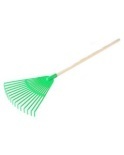 12 gab.Grābekļi 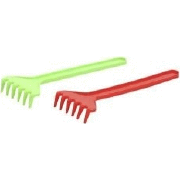 Materiāls: augstas kvalitātes plastmasa. Garums 15-20 cm 10 gab.Spainīšu komplekts smilts rotaļām Materiāls: augstas kvalitātes plastmasa. 6 elementi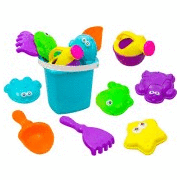 3 gab.Smilšu formiņu komplekts Materiāls: augstas kvalitātes plastmasa. Komplektā ietilpst 15 dažādu krāsu smilšu formiņas, kuru izmērs 7 - 8 cm.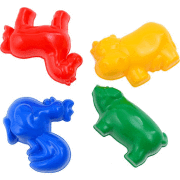 8 gab.Smilšu un ūdens dzirnavas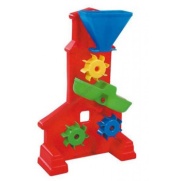 Materiāls: augstas kvalitātes plastmasa. Izmērs  16x 25cm 2 gab.Ķerra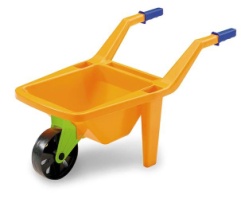 Materiāls: augstas kvalitātes plastmasa. Izmērs 80 x 37 x 32 cm3 gab.Lejkannas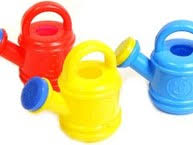 Materiāls: augstas kvalitātes plastmasa, augstums 20-25 cm4 gab.Sniega lāpsta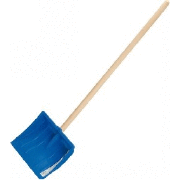 Koka kāts, lāpsta augstas kvalitātes plastmasa, garums 80-85 cm, 9 gab.Ragavas Materiāls: augstas kvalitātes plastmasa. 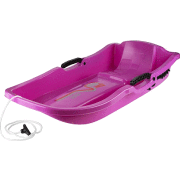 3 gab.KopāKopāKopāKopā